KLASA: 601-01/20-01/38URBROJ: 2182/01-4-3-1-20-06Šibenik, 6. listopada 2020.Na temelju članka 26. točka 2. i 3.  Zakona o predškolskom odgoju i obrazovanju (NN 10/97, 107/07, 94/13. i 98/19.) i  Odluke Upravnog vijeća DV Šibenska maslina raspisuje se:NATJEČAJ                                                                       za izborODGOJITELJA, VŠS, VSS (M/Ž)10  izvršitelja na određeno vrijeme zbog potrebe posla, dok traje potreba posla, ne duže od 30. 6. 2021., puno radno vrijemeUVJETI:      prema odredbama Zakona o predškolskom odgoju i obrazovanju (NN 10/97, 107/07. 94/13.),i  prema Pravilniku o vrsti stručne spreme stručnih djelatnika te vrsti i stupnju stručne spreme ostalih djelatnika u dječjem vrtiću (NN 133/97.) i Pravilnika o unutarnjem ustrojstvu i načinu rada DV Šibenska maslina.VŠS završen preddiplomski sveučilišni studij za odgojitelja predškolske djece - stručni prvostupnik predškolskog odgojamagistar ranog i predškolskog odgoja i obrazovanjaPoložen stručni ispit Probni rad je u trajanju od 60 dana.ROK NATJEČAJA:8 dana od objave natječajaobavijest sudionicima natječaja u roku od 8 dana od izvršenja izboraPrijave s dokumentacijom: pisana prijavadokaz o stečenoj stručnoj spremi (preslika)dokaz o stečenom radnom stažu – elektronski zapis sa HZMO-a (ne starije od mjesec dana)rodni list (preslika)domovnica (preslika)uvjerenje o nekažnjavanju odnosno o ne vođenju  prekršajnog postupka u RH (ne starije od 6 mjeseci), sukladno članku 25. Zakona o predškolskom odgoju i obrazovanju (NN 10/97, 107/07, 94/13. i 98/19.) uvjerenje nadležnog suda da se protiv kandidata ne vodi kazneni postupak (čl. 25. st. 2)uvjerenje nadležnog prekršajnog suda da se protiv kandidata ne vodi prekršajni postupak (čl. 25. st. 4)uvjerenje o položenom stručnom ispitu -    životopisslati na adresu: DJEČJI VRTIĆ ŠIBENSKA MASLINA, Ulica branitelja Domovinskog rata 2G, Šibenik.Prijave s dokazima o ispunjavanju uvjeta dostaviti neposredno ili poštom u roku osam (8) dana od dana objave natječaja na mrežnoj stranici i oglasnoj ploči Hrvatskog zavoda za zapošljavanje, te na mrežnim stranicama Dječjeg vrtića Šibenska maslina:   dv-simaslina.com. Kandidati koji će se u prijavi pozivati na pravo prednosti pri zapošljavanju prema posebnim propisima, dužni su u prijavi na natječaj pozvati se na to pravo i priložiti dokaz o ostvarivanju prava prednosti prema posebnom zakonu, te imaju prednost u odnosu na ostale kandidate samo pod jednakim uvjetima.Da bi ostvarili pravo prednosti pri zapošljavanju, kandidati koji ispunjavaju uvjete za ostvarivanje tog prava, dužni su uz prijavu na natječaj priložiti svu propisanu dokumentaciju prema posebnom zakonu (Zakona o profesionalnoj rehabilitaciji i zapošljavanju osoba s invaliditetom NN 157/13. , NN 152/14. i 39/18. i članka 48. Zakona o zaštiti vojnih i civilnih invalida rata NN 33/92, NN 57/92, NN 27/93, NN 58/93, NN 2/94, NN 76/94, NN 108/95, NN 108/96, NN 82/01, NN 103/03, NN 148/13.).   Pozivaju se osobe iz članka 102. stavak 1. – 3. Zakona o hrvatskim braniteljima iz Domovinskog rata članovima njihovih obitelji (NN 121/17.) da uz prijavu na natječaj dostave dokaze o ostvarivanju prava prednosti iz članka 103. stavak 1. Zakona o hrvatskim braniteljima iz Domovinskog rata i članovima njihovim obitelji (NN 121/17.). Poveznica na internetsku stranicu Ministarstva: https://branitelji.gov.hr/zaposljavanje-843/843, a dodatne informacije o dokazima koji su potrebni u svrhu ostvarivanja prednosti pri zapošljavanju potražiti na sljedećoj poveznici: https://branitelji.gov.hr/UserDocsImages//NG/12%20Prosinac/Zapo%C5%A1ljavanje//Popis%20dokaza%20za%20ostvarivanje%20prava%20prednosti%20pri%20zapo%C5%A1ljavanju.pdf Prijavom na natječaj kandidati su izričito suglasni da Dječji vrtić Šibenska maslina može prikupljati, koristiti i dalje obrađivati podatke u svrhu provedbe natječajnog postupka sukladno odredbama Opće uredbe o zaštiti podataka i Zakona o provedbi Opće uredbe o zaštiti osobnih podataka (NN 42/18.).Isprave se prilažu u neovjerenom presliku, a prije izbora kandidata predočit će se izvornik.Nepotpune i/ili nepravovremene prijave neće se razmatrati.Prilikom zapošljavanja oba spola su u ravnopravnom položaju.O rezultatima izbora kandidati će biti obaviješteni u zakonskom roku.Napomena: Ovaj natječaj je objavljen na oglasnoj ploči i mrežnim stranicama Hrvatskog zavoda za zapošljavanje kao i oglasnoj ploči i mrežnoj stranici Dječjeg vrtića Šibenska maslina, dana 6. 10. 2020. godine.DJEČJI VRTIĆ ŠIBENSKA MASLINAUlica branitelja Domovinskog rata 2G, 22 000 Šibenik,  tel: 022 332 324; fax: 022 332 530; e-mail: djecji.vrtic@dv-simaslina.com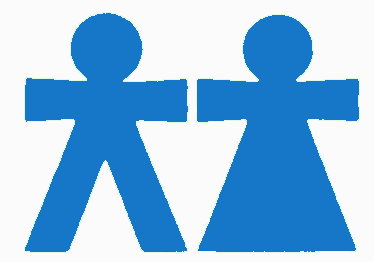 